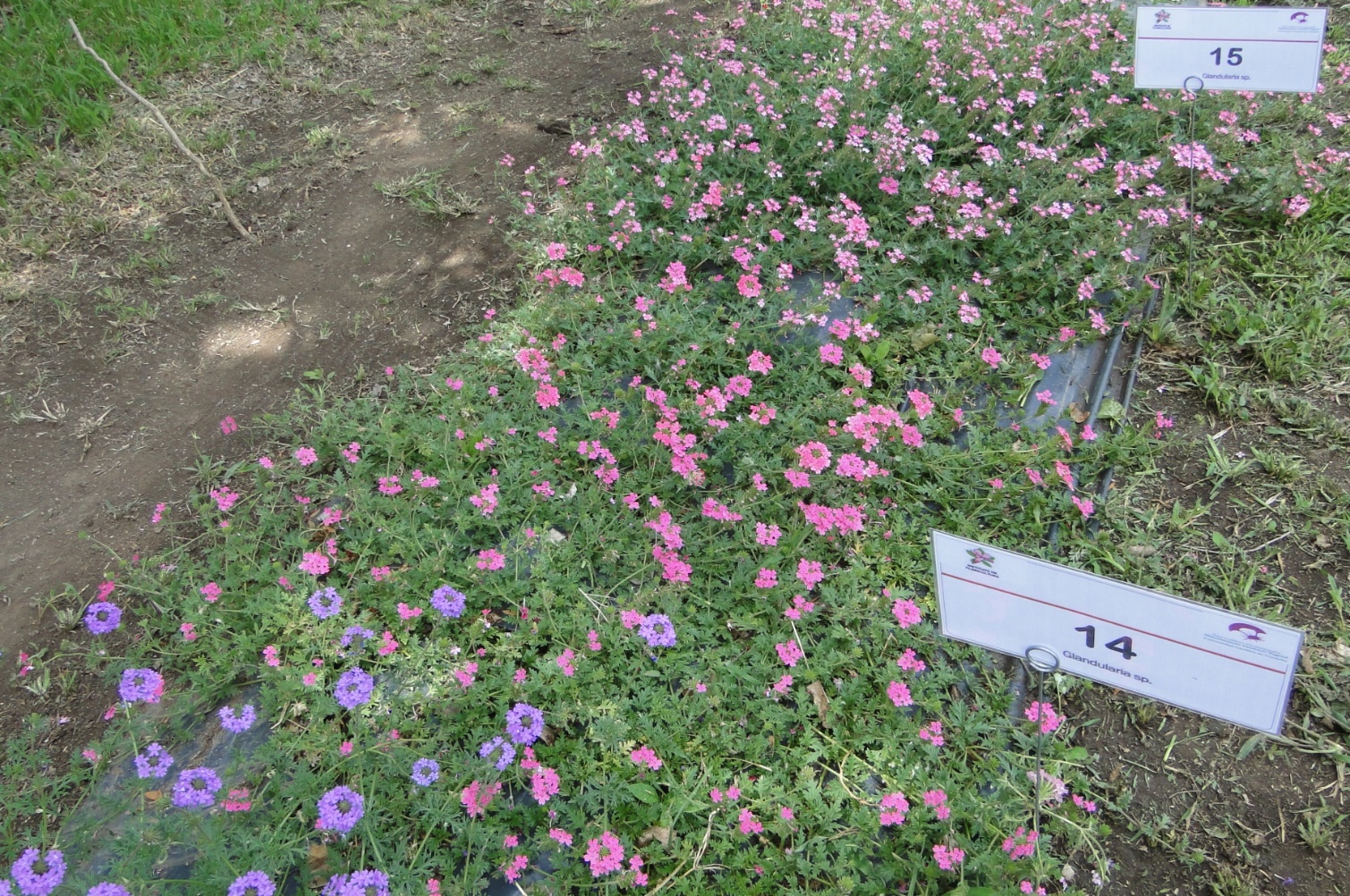 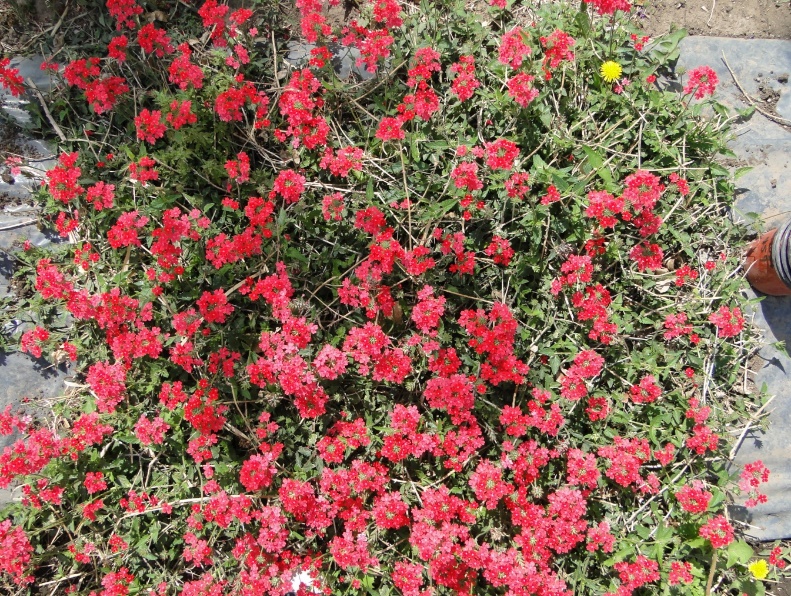 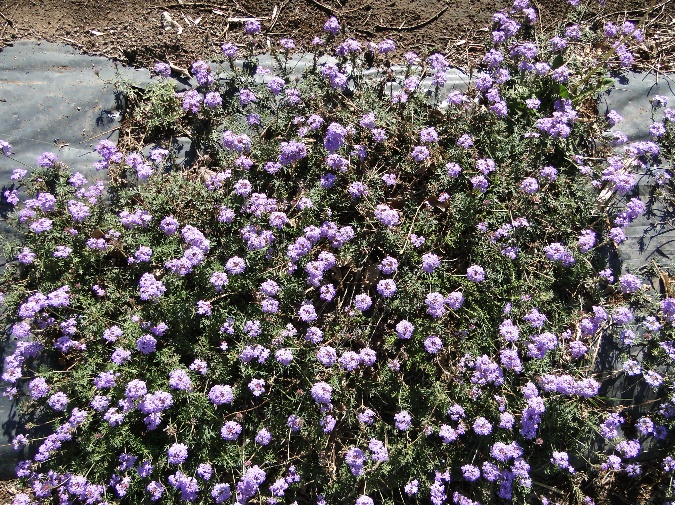 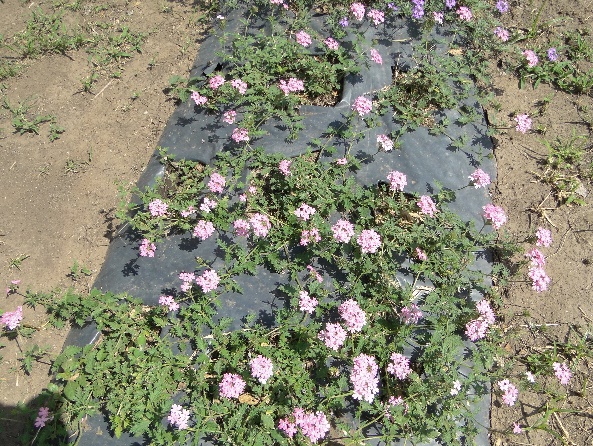 Fig. S1